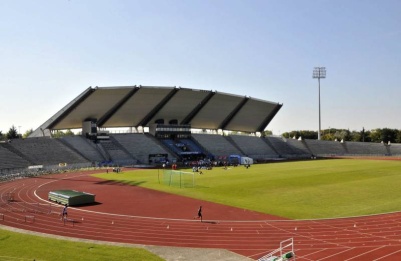 Résultats du mercredi 12 octobre 2016 :Critérium benjamin(e)s à BONDOUFLE jeunes juges :   starter : Jade/Chaïma/Nowenn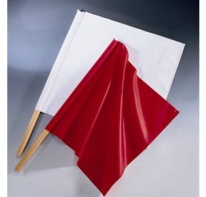 triple saut : Nathan/Enzohauteur : Eliot/Guelor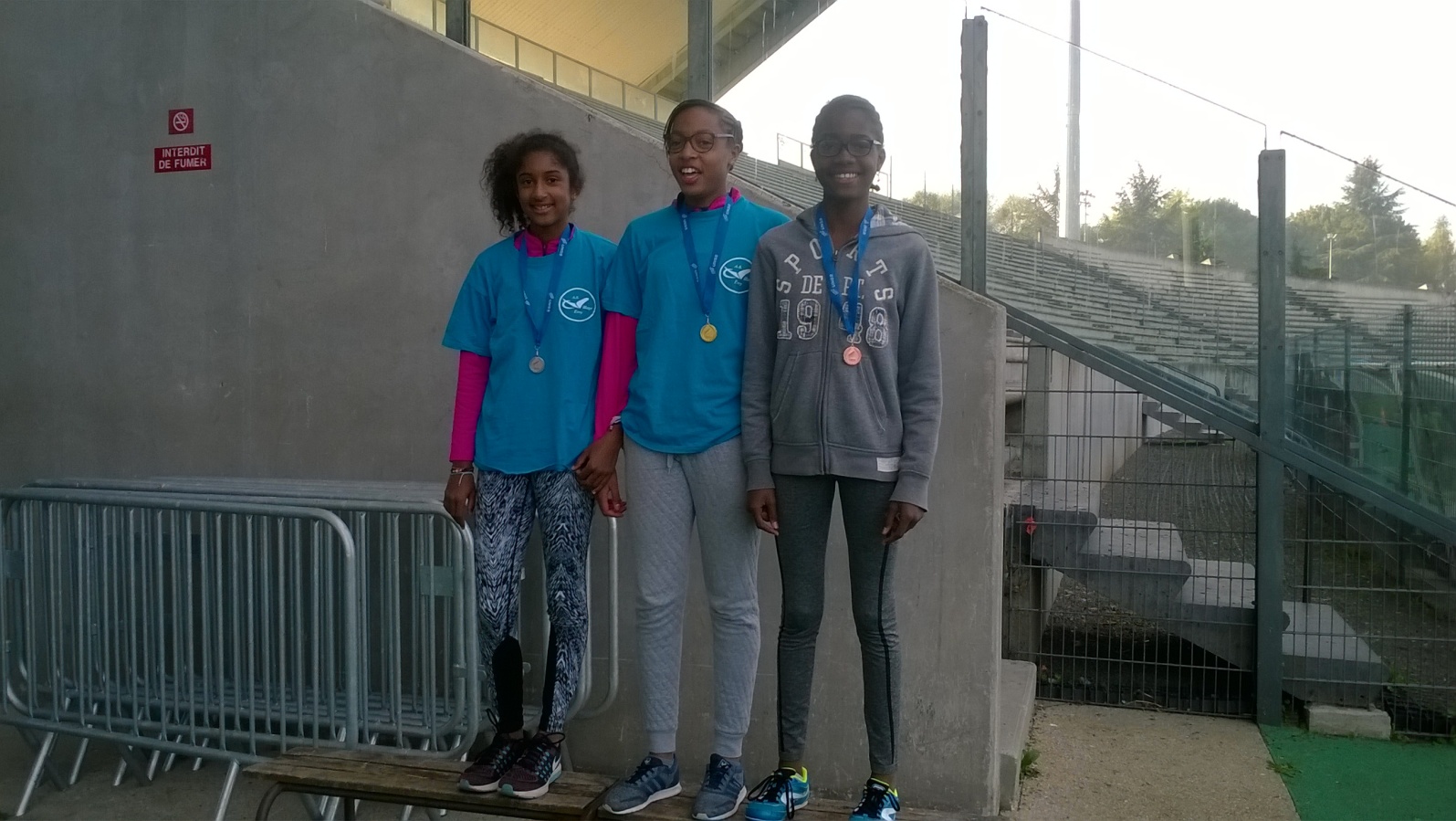 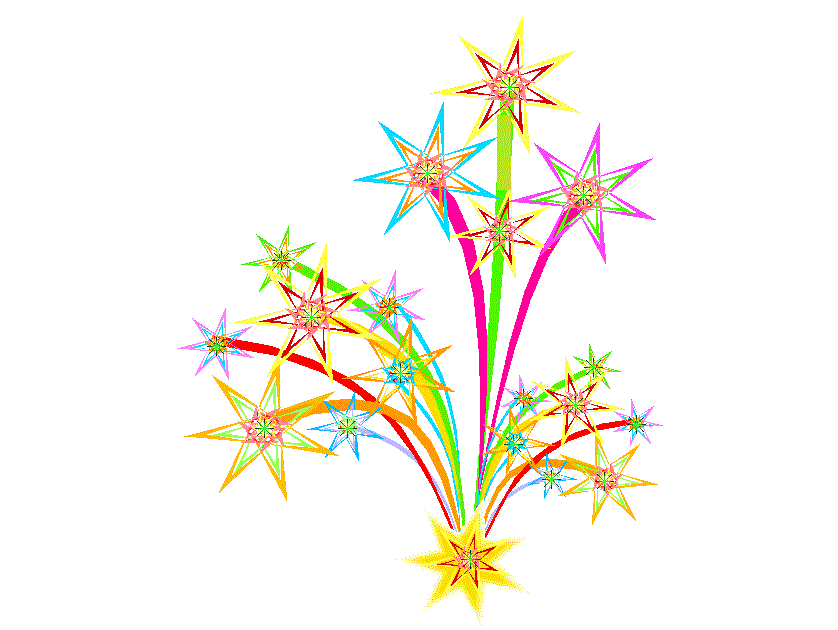 Filles50m50mHhauttriplelongpoids600mALLAOUI Sarah11’’01m052m59CREANTOR Sarah3m546m622’01’’8JAITEH Henda8’’412’’52’41’’6KRUTUL Louanne12’’0x2m28LEBRETON Valentine9’’712’’22m42LESTRINGANT Sarah9’’211’’52m77LOPEZ-PALOMINO Liséa11’’3x5m33MUSUNGAI Ramy9’’111’’62’40’’2SOYER Line12’’92m274m27Garçons50m50mHhauttriplelongpoids600mBERTHET Nathan1m103m502’13’’BOTREL Corentin9’’21m153m07CREANTOR Jonathan1m213m262’06’’EL MTILI Anas9’’66m022’09’’6GOMEZ Kylian7’’81m212’15’’GUERET Lohan8’’610’’21m002’20’’MANICORD Yannis7’’99’’16m83MORAIS Enzo7’’81m106m35PROMENEUR Nolan8’’21m102’19’’4SALIFOU DURIAUS8’’91m052m78TRAORE Mamoudou8’’09’’51m05Swane BIDET  absente excuséeSwane BIDET  absente excuséeSwane BIDET  absente excuséeSwane BIDET  absente excuséeSwane BIDET  absente excuséeSwane BIDET  absente excuséeSwane BIDET  absente excuséeSwane BIDET  absente excusée